от 10.06.2019  № 647О внесении изменений в постановление главы Волгограда от 27 декабря . № 2839 «Об образовании межведомственной комиссии администрации Волгограда по профилактике правонарушений на территории Волгограда»Руководствуясь статьями 7, 39 Устава города-героя Волгограда, администрация ВолгоградаПОСТАНОВЛЯЕТ:1. Внести в состав межведомственной комиссии администрации Волгограда по профилактике правонарушений на территории Волгограда, образованной постановлением главы Волгограда от 27 декабря . № 2839 «Об образовании межведомственной комиссии администрации Волгограда по профилактике правонарушений на территории Волгограда» (далее – комиссия), следующие изменения:1.1. Вывести из состава комиссии Сурина Н.А., Нестерова А.А.1.2. Ввести в состав комиссии членами комиссии:1.2.1. Микушева Александра Анатольевича – начальника отдела организации обеспечения установленного порядка деятельности судов Управления
Федеральной службы судебных приставов Российской Федерации по Волгоградской области (по согласованию).1.2.2. Синютина Александра Юрьевича – председателя комитета молодежной политики и туризма администрации Волгограда.2. Настоящее постановление вступает в силу со дня его официального опубликования.Глава Волгограда                                                                                                                  В.В.Лихачев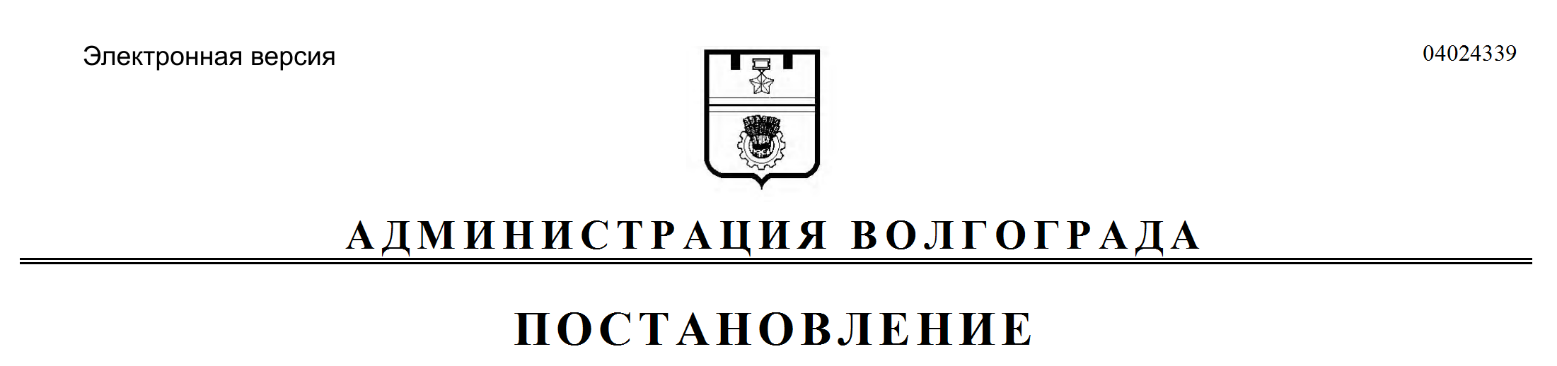 